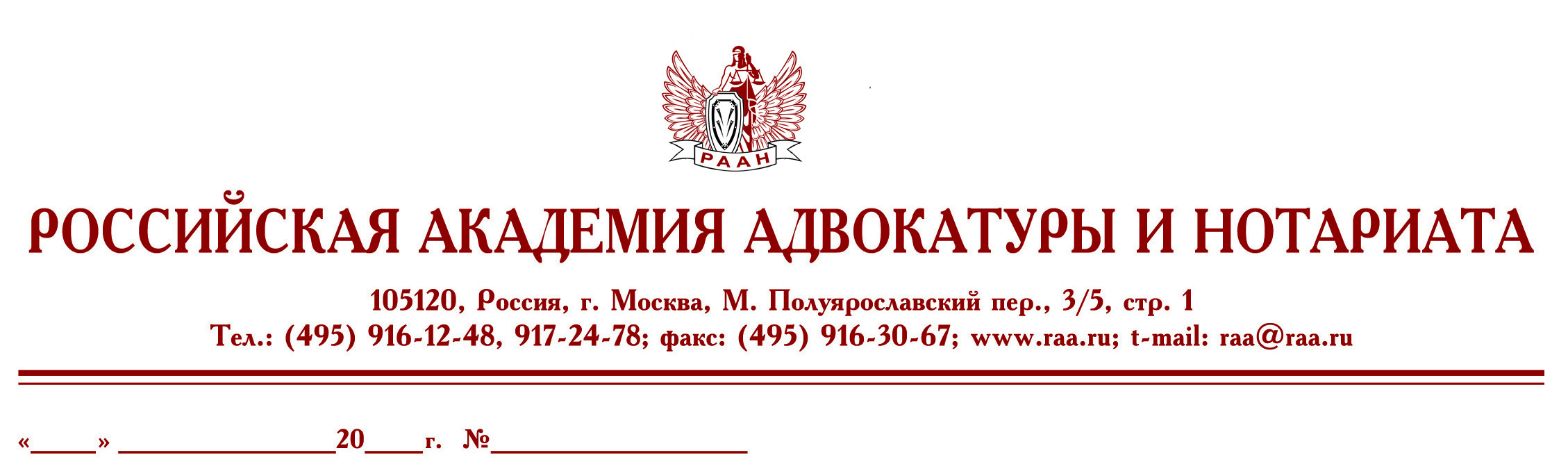 Руководителю адвокатской палатыФедеральная палата адвокатов РФ и Российская академия адвокатуры и нотариата приглашает Вас и всех членов адвокатской палаты, а также стажеров и помощников адвокатов принять участие в впервые проводимом семинаре  по теме: «Деятельность адвоката в арбитражном процессе»18 – 22 апреля 2016г.Занятия проводит: Людмила Николаевна Майкова  (адвокат) Форма обучения очная, начало занятий в 10-00, окончание  -  16.00По результатам прохождения курсов выдаются свидетельства установленного образца.Стоимость обучения – 14 000 рубЗанятия пройдут на базе Российской академии адвокатуры и нотариата –   Москва, ул. малый Полуярославский пер. д. 3/5  Для записи на курсы обращаться по тел.: 8(495)916-33-01; 8 925 551 41 49– Николаева Наталия Львовна, e-mail: raa9173880@mail.ruРуководитель  Высших курсовповышения квалификации	                                           адвокатов РФ,вице-президент ФПА                                           С.И.	Володина18 апреля -понедельник10.00 – 10. 30Открытие семинара:Приветственное слово. д.ю.н . Гасан Борисович Мирзоев (адвокат , президент Гильдии Российских адвокатов, ректор РААН, заслуженный юрист РФ, член Совета по вопросам совершенствования правосудия при Президенте  РФ)10:40 – 12.40Деятельность адвоката в третейском суде: новеллы законодательства; вопросы теории и правоприменительной практики. к.ю.н. Ильичев Петр Андреевич (председатель третейского суда при Московском областном отделении Ассоциации юристов России, адвокат, преподаватель МГЮУ им. О.Е. Кутафина)12.40 – 13.10Обед13.10 – 16.00Представление интересов доверителя в деле о банкротстве: основные вопросы к.ю.н. Суворов Евгений Дмитриевич (МГЮА имени О.Е. Кутафина)19 апреля -вторник10.00 -   12.40 Актуальная практика рассмотрения дел о банкротстве к.ю.н. Суворов Евгений Дмитриевич (МГЮА имени О.Е. Кутафина)12.40 – 13.10Обед13.10 -   16.00Назначение экспертизы документов в арбитражном процессе и оценка заключений эксперта.к.ю.н. Марина Владимировна Жижина ( МГЮА,кафедра Криминалистики)20 апреля среда10:00 – 12.40Анализ существенных изменений, внесенных в Арбитражный процессуальныйкодекс Российской Федерации.  Принципы арбитражного процесса.Доступность правосудия.Обеспечение гласности судебного разбирательства.Разумные сроки судопроизводства в арбитражных судах.12.40 – 13.10Обед13.10 – 16.00Подведомственность и подсудность.21 апреля -четверг10:00 – 12.40Законный суд:  -формирование состава суда;-распределение компетенции между судами;-беспристрастность суда и независимость судей.Процессуальное соучастиеПрава лиц, не участвовавших в судебных заседаниях о права и обязанностях которых приняты судебные акты.Особенности извещения участников процесса в арбитражном суде:-надлежащее извещение в судебной практике.Подготовка судебного разбирательства.Отдельные вопросы по доказыванию и представлению доказательств. 12.40 – 13.10Обед.13.10 – 16.00 Судебная практика по возмещению судебных расходовПодготовка апелляционной жалобы и кассационной жалобы, подаваемойв арбитражные суды округов. Дополнительные доказательства в суде апелляционной инстанции.Полномочия судов апелляционной и кассационной инстанций.Стандарты, предъявляемые к оформлению судебных актов, и как они  реализуются   в судебной практике.22 апреля пятница10:00 – 12.40Порядок повторного кассационного обжалования и надзорного обжалования:-подготовка   кассационной  жалобы в Экономическую коллегию Верховного Суда РФ и  надзорной жалобы в Верховный Суд РФ;-полномочия  суда повторной кассации и надзорной инстанции  Верховного Суда РФ.  12.40 – 13.10Обед13.10 – 13.50Проблемы заключения соглашения об оказании юридической помощи.Вручение свидетельствД.ю.н . Гасан Борисович Мирзоев (адвокат , президент Гильдии Российских адвокатов, ректор РААН, заслуженный юрист РФ, член Совета по вопросам совершенствования правосудия при Президенте  РФ)14.00 – 16.00Пересмотр судебных актов в надзорном порядке и по  новым и вновь открывшимся обстоятельствам и судебная практика по этому вопросу.